Document 1 – Natural Resource Map of Russia 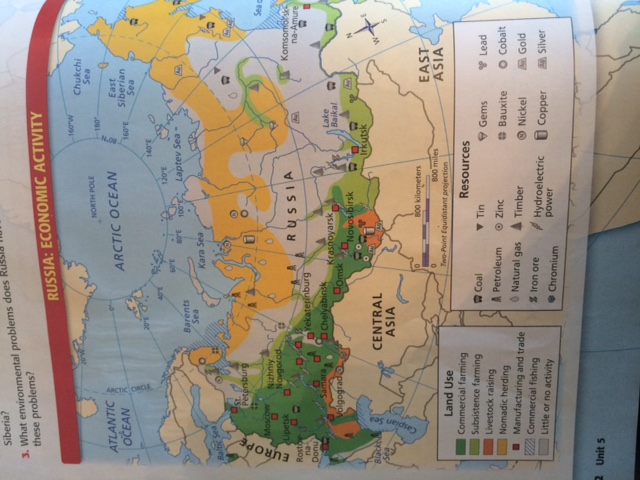 Document 2- Population Density map of Russia 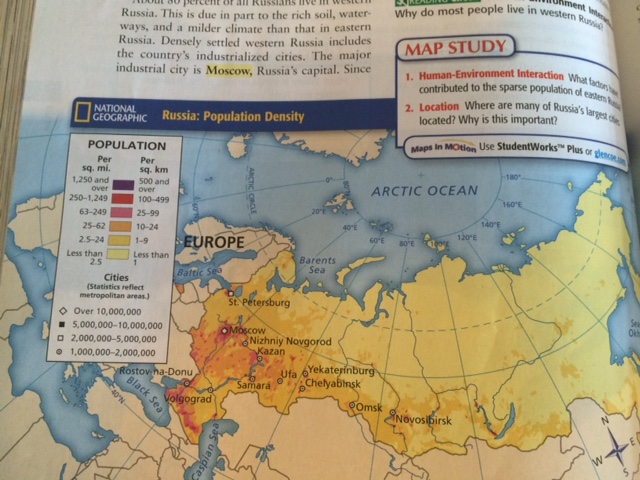 Document 3-Population Density Map of Europe 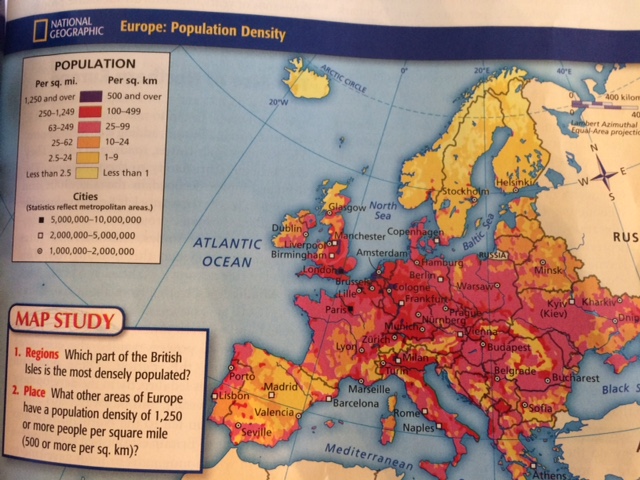 Document 4- Climate Map of Europe 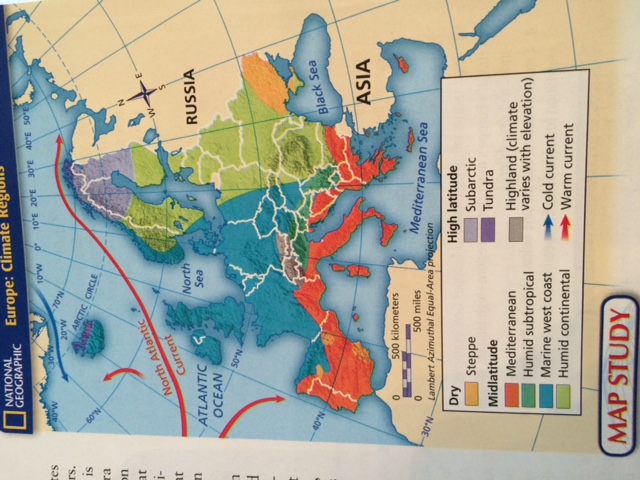 Document 5 – Climate Map of Russia 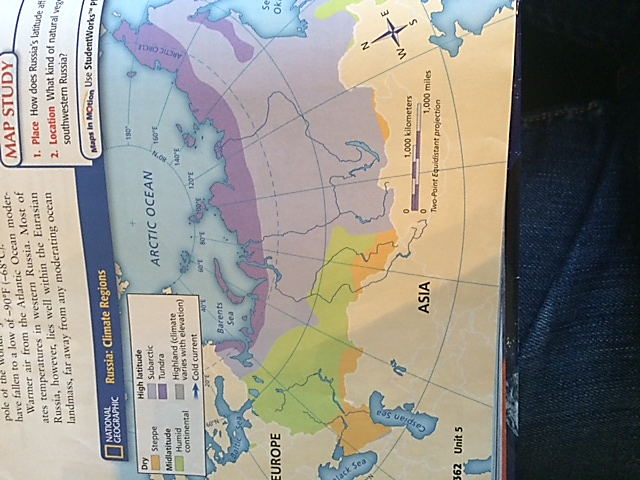 Reference Map 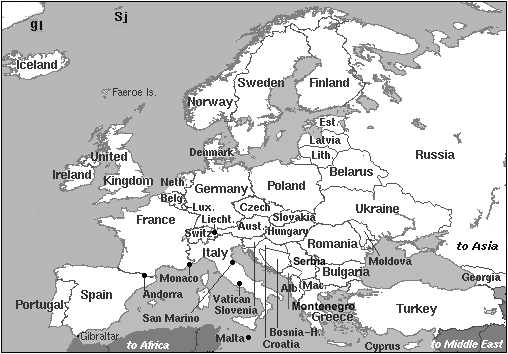 